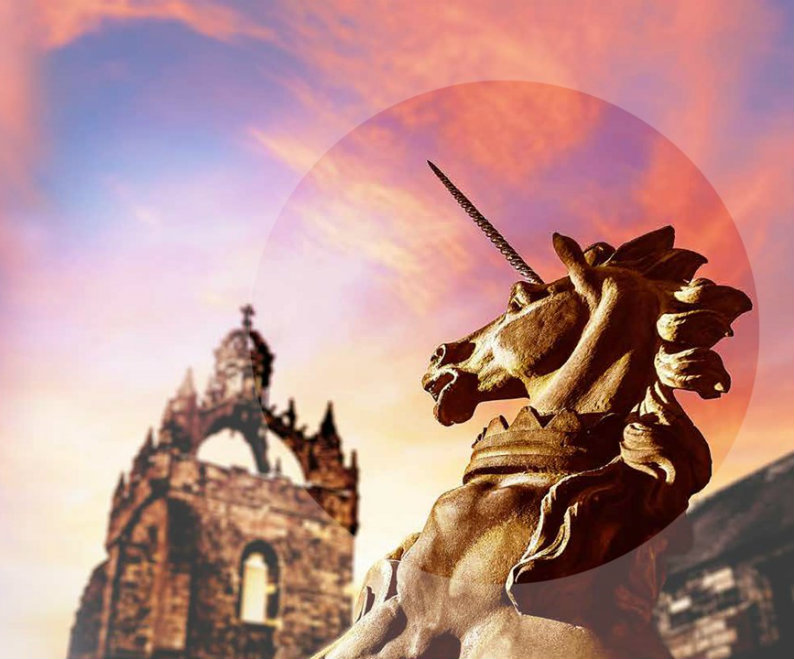 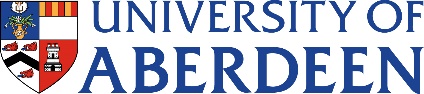 Introduction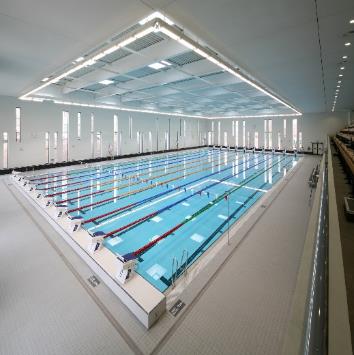 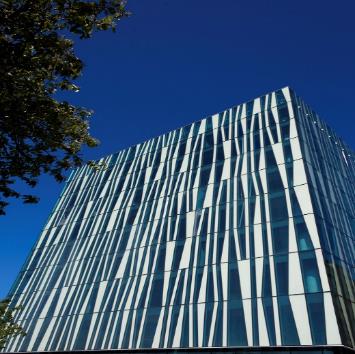 Job descriptionCandidate background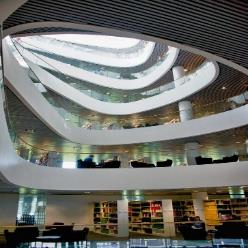 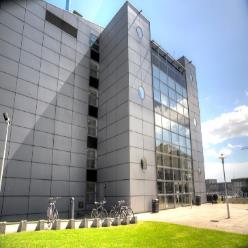 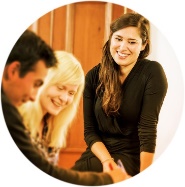 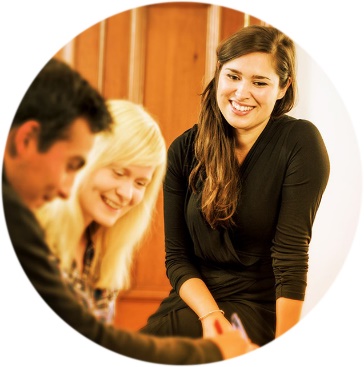 Terms of appointmentSalary will be at the appropriate point on the Grade  salary scale and negotiable with placement according to qualifications and experience.Any appointment will be made subject to satisfactory references and a  probation period.For further information on various staff benefits and policies please visit www.abdn.ac.uk/staffnet/working-here  Person specificationThe UniversityFounded in 1495, Aberdeen is Scotland’s third oldest University and the fifth oldest in the UK. Ranked within the world top 140 in the recent QS global league table, Aberdeen is the ‘global University of the north’.Aberdeen is a broad based, research intensive University, which puts students at the head of everything it does. It has significant academic strengths and potential across a wide variety of disciplines. Outstanding in a wide range of discipline areas across the entire research spectrum, Aberdeen has also been credited for its international reach and its commercialisation of research ideas into spin out companies.The University has over 14,000 matriculated students and 3,600 staff representing 120 nationalities. We encourage bold thinking, creativity and innovation and we nurture ambition with many opportunities for professional and personal development in an inclusive learning environment which challenges, inspires and helps every individual to reach their full potential.The University is structured into Academic Colleges:The College of Life Sciences and MedicineThe College of Physical SciencesThe College of Arts and Social SciencesThe Business SchoolThe University combines a distinguished heritage with a forward looking attitude. In the past few years, the University has encouraged creativity in its academic staff, broken new ground with an innovative curriculum, and developed state-of-the-art facilities including the new Sir Duncan Rice Library and the Aberdeen Sports Village and Aquatics Centre. In looking to the future, the University seeks to enhance its reputation as one of the world’s leading Universities by moving forward with ever more ground breaking research; ensuring students have an intellectual and social experience second to none; and capitalising upon the dual role as one of the major institutions of the north and as a cornerstone of regional economic and cultural life.The city and the regionAberdeen and Aberdeenshire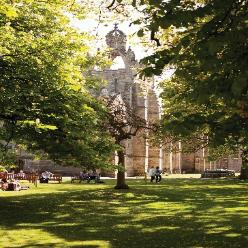 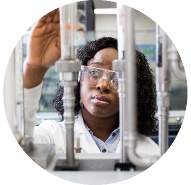 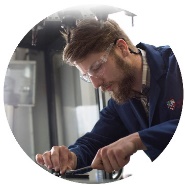 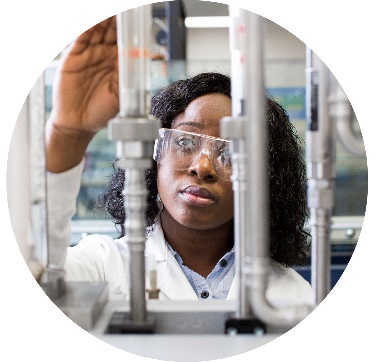 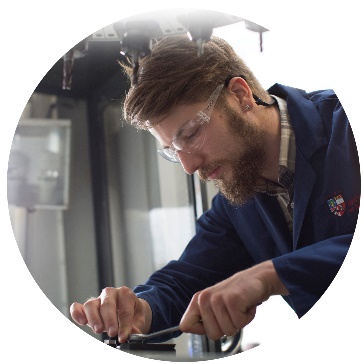 Aberdeen is world renowned as the oil capital of Europe and the region is both the agricultural heartland of Scotland and a hub of the food and drink industry.With the population approaching 230,000, Aberdeen is big enough to provide all the advantages of city life, yet compact enough to enjoy the more intimate atmosphere usually associated with small towns.Aberdeenshire is one of Scotland’s most appealing regions. Royal Deeside and the Cairngorms National Park are within easy access of the city, and there are a variety of towns and villages scattered along the coastline.Aberdeen and Aberdeenshire cater for a wide range of tastes in sporting and cultural activities.To find out more about Aberdeen and Aberdeenshire go to www.VisitScotland.comHow to applyOnline application forms are available at www.abdn.ac.uk/jobsThe closing date for receipt of applications is Should you wish to make an informal enquiry please contact , Head of School/Section01224 XXXX@abdn.ac.ukPlease do not send application forms or CVs to Please quote reference number  on all correspondence The University pursues a policy of equal opportunities in the appointment and promotion of staff.Closing date:Interview date:Reference number:EssentialDesirableEducation/QualificationsAcademic, technical and professional education and trainingWork and Other relevant experience (including training)eg Specialist knowledge, levels of experience, supervisory experience, researchPersonal qualities and abilitieseg initiative, leadership, ability to work on own or with others, communication skillsOthereg special circumstances (if any) appropriate to the role such as unsocial hours, travelling, Gaelic language requirements etc.